                                                        Домашние  задания 8 класс  24 .04.2020                                                                    Алгебра 8 классХимия 8 классРусский язык  8 классИстория 8 классАнглийский язык 8 класс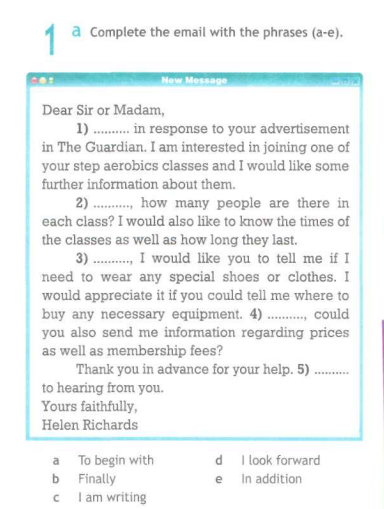 Д/з Упр.2. We have a task to join a sport club and we should fill the application form. 	Заполни анкету:Образец:Brighton Swimming Club
Membership application form                                                                           	                         Фамилия/Surname: Davis
Имя/First name: (1) Peter
Дата рождения/Date of Birth: 2-10-1995
Номер телефона/Telephone Number: (2) 9765054
Электронный адрес/Email address: sdavis23@gmail.com
Имена родителей/Parents' Names: JoHn and Mary Davis
Адрес/Address: (4) 17 King Street
Почтовый индекс/Postcode: BP2 6HX
Период/Sessions (please tick as appropriate):
(5) Mon:No Weds:Yes Fri:No 
Здоровье/Health: Please give details of any health problems (asthma, short-sighted etc) None
Способности плавать/Swimming Ability: Please tell us whether you are a beginner or if you have any summing certificates.
(6) beginner-начинающийЗаполните форму своими данными:
First name: (1) 
Date of Birth: 
Telephone Number: 
Email address: 
Emergency Contact Number:
Parents' Names: 
Address: 
Postcode: 
Sessions :
Health: 
Swimming Ability: 24 апреля 202024 апреля 202024 апреля 2020 ТЕМАПараграф в учебникеСсылка на видео урокДомашнее заданиеСбор и группировка статистических данных§13 п.40https://youtu.be/Vj3hFaVzLyY§13 п.40,№1030,103124 апреля 202024 апреля 202024 апреля 202024 апреля 2020ТЕМАПараграф в учебникеСсылка на видео урокДомашнее заданиеПовторение и обобщение по теме «Периодический закон и строение атома»Глава VII. §49-54- Повторить пройденное по теме: глава VII. §49-54.Выполнить самостоятельную работу:24 апреля 202024 апреля 202024 апреля 2020 ТЕМАПараграф в учебникеСсылка на видео урокДомашнее заданиеР.р.№24.  Сжатое изложение (по упр.335)Стр.216-217Ознакомиться с памяткой на стр.213 учебникаУпр. 335 (1, 2(А,Б), 3)Дописать изложение.24 апреля 202024 апреля 202024 апреля 2020 ТЕМАПараграф в учебникеСсылка на видео урокДомашнее заданиеКультурное пространство империи (5) Повседневная жизнь сословий в XVIII в. Образование, общественная мысль, публицистика, литература в XVIII в. Российская наука и техника в XVIII векеСтр. 71 – 86 учебник истории России ч. 2https://youtu.be/1NQKdA9CilE
Читать, сделать выписки понятий и дат на «4» или составить таблицу – на «5»                                         24 апреля  2020                                         24 апреля  2020                                         24 апреля  2020 ТЕМАПараграф в учебникеКлассная работаClass workДомашнее заданиеHomeworkСоставление заявленияСтр.130-1311)Записать число Friday, the twenty-fourth of AprilClass work. 2) Просмотреть презентацию3)Записать правило в тетрадь кратко.4)Упр.1 письменно(ниже)HomeworkEx, p. Упр.2.заполнить анкету.